Project supplies line-item description (i.e. NFI kit)Project supplies itemized description (i.e. soap)UnitEstimated Total Cost in SDGQuantityProject supplies line-item description (i.e. NFI kit)Project supplies itemized description (i.e. soap)UnitEstimated Total Cost in SDGQuantity1Knitting  Roll 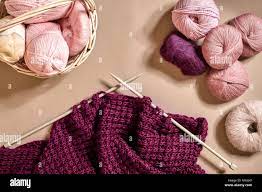                                        90  خيط التريكو 2 wooden frame medium size  Piece 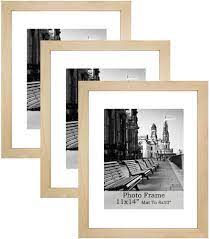                                      10   إطار خشبي متوسط ​​الحجم 3 Colored buttons, three sacks of different shapes  Packet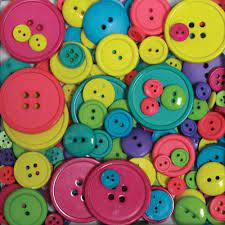                                      5   أزرار ملونة ، ثلاث أكياس بأشكال مختلفة 4 Ribbon different colors (red, white, pink, golden, yellow, orange)  Packet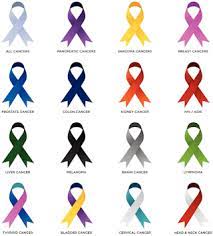                                      10   ريبون (أحمر ، أبيض ، وردي ، ذهبي ، أصفر ، برتقالي) 5 candles  Piece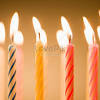                                      10   شموع 6 Glitter spray, golden and silver color Piece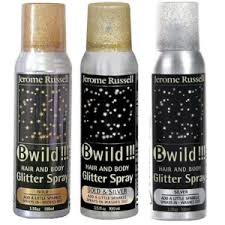                                      10   رذاذ لامع ، لون ذهبي وفضي 7 white glue used for artificial work and mix  Piece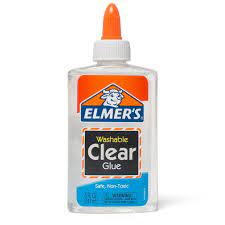                                      5   غراء أبيض يستخدم في الأعمال الصناعية والخلط 8 silicon glue Piece                                     15   غراء السيليكون 9 Frau Fabric (pink- red- brown) Piece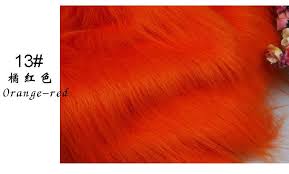 10   قماش فراو (وردي- أحمر- بني) 10 knitting needles (pair)  Packet                                                                           10   إبر الحياكة (زوج) 11 big knitting needles (one) size 0,1,6,3  Packet                                     10   إبر الحياكة الكبيرة (واحد) مقاس 0،1،6،3 12 stripy socks  Packet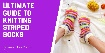                                         5   الجوارب المخططة 13 sewing needles (medium size)  Packet                                     20   إبر الخياطة (الحجم المتوسط) 14Piece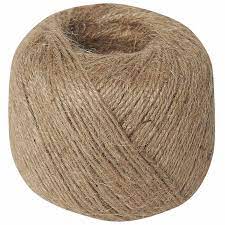                                      25   خيوط 15 ceramic color (all colors) Piece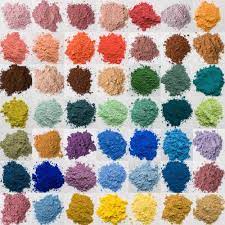                                         3   لون سيراميك (جميع الألوان) 16 corniche paper (all color) Piece 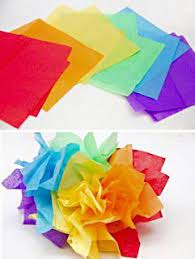                                         5   ورق كورنيش (جميع الألوان) 17 Thick ribbon (all color)  Packet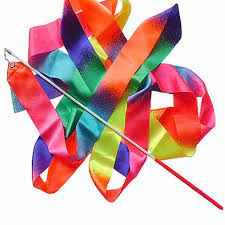                                      10 18  Ribbon (silver, golden)  Piece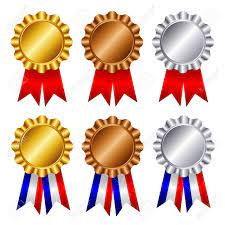                                      10    ريبون (فضي ، ذهبي) 19 Plastic sacks for (storage /packing) Packet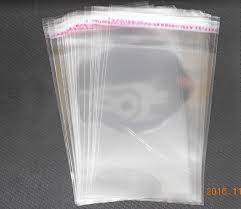 1أكياس تغليف عبوة 5020 Needle (pack of 12)  Packet 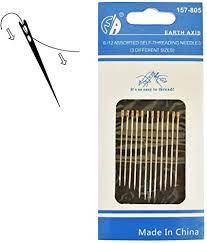                                      10   إبرة (حزمة من 12) 21Mannequin (for making dresses) different patterns   Piece 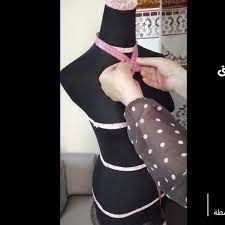                                      20   منيكان ( تمثال لصنع الفساتين) أشكال مختلفة 22  Crystal beads (square shape)   Packet 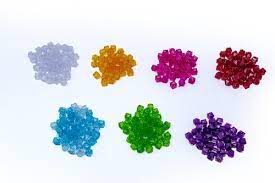                                      30    حبات كرستال مربعة 23 lucre fabric (different colors)  Roll 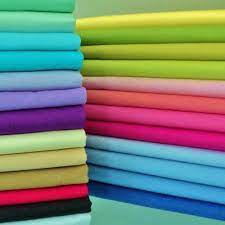                                         1   قماش ليكرا ألوان مختلفة 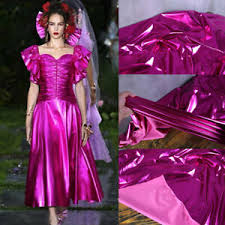 24 Cotton fabric for under wear - different color   Roll 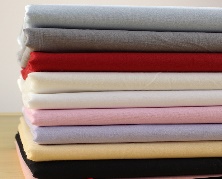                                         1   قماش قطني للملابس الداخلية - لون مختلف 25 Georgette fabric printed   Roll 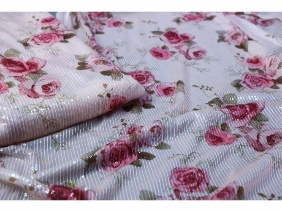                                         1   قماش جورجيت مطبوع 26 Costumes and props  box                                         6   الأزياء والدعائم 27 Spiral notebook 177.8x228.6mm, 50 sheet Piece                                     9   دفتر لولبي 177.8 × 228.6 مم ، 50 ورقة 28 Spiral notebook 128x203mm, 50 sheet Piece                                        3   دفتر لولبي 128 × 203 مم ، 50 ورقة 29 Erasers, 20 pcs  packet                                      10   محايات 20 قطعة 30 Sharpener, 24 pcs  packet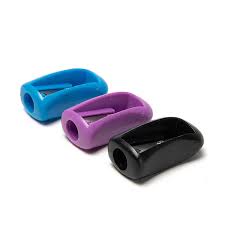                                      10   مبراة 24 قطعة 31 Glue  Piece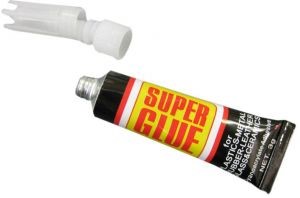                                      20   صمغ 32 Black pencil (pack of 12 pcs)  packet 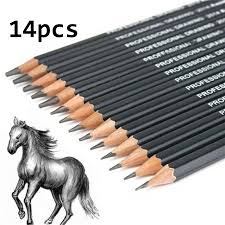                                      20   قلم رصاص أسود (12 قطعة) خشبي33 Water painting kit   kit 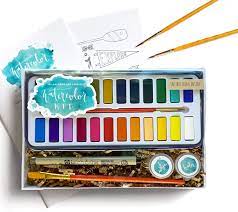                                      15 طقم الوان مائية34 Crochet thread  Piece                                     25   خيط الكروشيه 35Piece25  خيط الكروشيه36 Zipper (12 pcs)   Packet 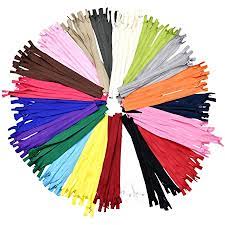                                      10   سحابات لستك مطاطات (حزمة من 12) 37 Buttons (different sizes & colors)   packet 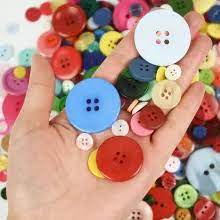                                      10 ازرار (ألوان متنوعة) 38 Hair styling  piece                                       30   تسريحة شعر 39 Dye   piece                                       15   صبغ 40 straw weave  packet                                      15   نسج القش 41 Embroidery canvas  piece 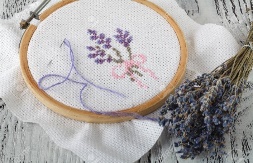                                      50   قماش خليه تطريز 42 Cellophane tape  piece 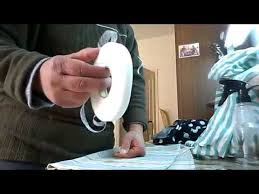                                      25   شريط السيلوفان 43 Meter for tailor - multifunctional tape measure  piece  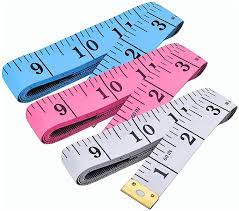                                      10   شريط قياس للخياطه - متعدد الاستخدام 44 Scissors for tailor, Pure Nicale, large size  piece  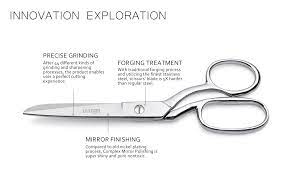                                         4   مقص للخياطة- نيكال  نقي-حجم كبير 45 Scissors for tailor, pure Nicale, small size   piece                                         4    مقص للخياطه نيكل نقي- حجم صغير 